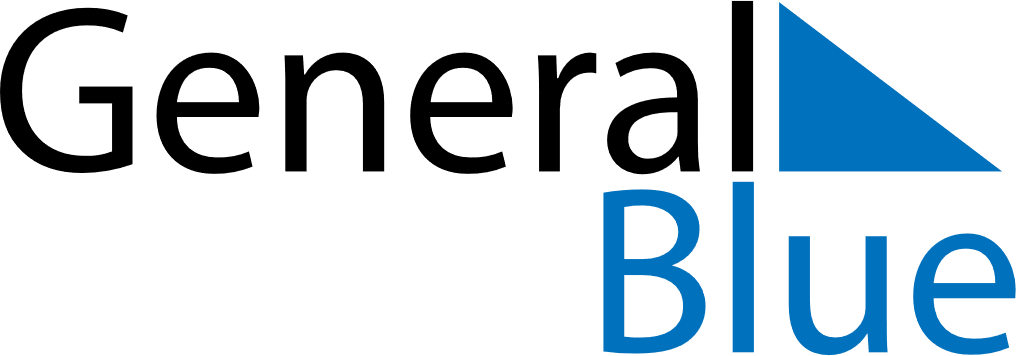 July 2022July 2022July 2022TurkeyTurkeySundayMondayTuesdayWednesdayThursdayFridaySaturday123456789Feast of the Sacrifice (Eid al-Adha)10111213141516Democracy and National Unity Day171819202122232425262728293031